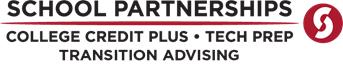 College Credit Plus – Free to Finish Scholarship FAQsWho is eligible?Sinclair College CCP participants who complete at least 24 credit hours while in CCP with a minimum 2.5 Sinclair GPA by the end of their last semester of high school. Students can use a combination of CCP courses for any college, AP courses and Tech Prep credit. All credit must be posted to a student’s account no later than June 1st to be eligible. Interested students must complete the FAFSA at www.studentaid.gov and all steps on their my.Sinclair Financial Aid Portal before being awarded. NOTE: Students must have completed courses at Sinclair as part of the Sinclair CCP program to qualify.The scholarship begins the Fall semester after high school graduation and continues until the student completes their first associate degree.What does the scholarship cover?As long as the student enrolls at least half-time (6 credit hours) and maintains a minimum 2.0 Sinclair cumulative GPA, the scholarship will cover tuition and fees remaining after Pell Grant/other scholarships. Funds cover the student’s first associate degree only.  The scholarship does NOT cover the cost of textbooks.  Note: High-cost Aviation Pilot flight lab fees are excluded from this scholarship.How long can a student use the scholarship?The scholarship will cover tuition and fees each semester until the completion of their first associate degree no matter how many terms/years the student attends Sinclair. Students must register in at least 6 credit hours and maintain the minimum 2.0 GPA Fall and Spring semester to continue to qualify. The F2F scholarship begins the Fall semester after high school graduation. Does a student have to apply for the scholarship?No! As long as a student meets the requirements of earning 24 credit hours with a minimum 2.5 Sinclair GPA and completes the FAFSA at www.studentaid.gov and all steps on their my.Sinclair Financial Aid Portal, the scholarship will automatically be applied to a student’s account the Fall semester after high school graduation starting June 1st of each year.Who should students contact for general questions, if deferring enrollment at after high school, or if they can’t file the FAFSA due to extenuating circumstances?Students can contact scholarships@sinclair.edu for any FAFSA or financial aid questions as they relate to the CCP Free to Finish Scholarship.